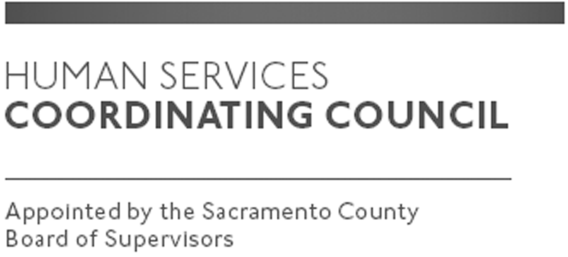 Sacramento CountyHuman Services Coordinating Council Executive Committee MeetingStaffed by Cindy Marks, DHAMeeting AgendaJanuary 2, 2020, Noon Meeting LocationDept. of Human Assistance2700 Fulton Ave l MapSacramento, CA 95821Conference Room 58Facilitator:	Ernie Brown – ChairMeeting Invitees:HSCC Executive CommitteeThis meeting is open to the publicTopicPresenterCall to Order Chair Approval of December 5, 2019 MinutesChair Main Council Agenda/Breakouts Topics for January 9, 2020 RetreatChair Presentation of Recommended Slate of Officers for 2019SecretaryMember Comments Chair Public CommentsPublicAnnouncementsTBDAdjourn Chair